Муниципальное автономное дошкольное образовательное учреждение«Центр развития ребенка - детский сад №9»Использование устного народного творчества для развития речи детей младшего школьного возрастаТворческий проектс детьми средней группы №8Срок реализации: 1 год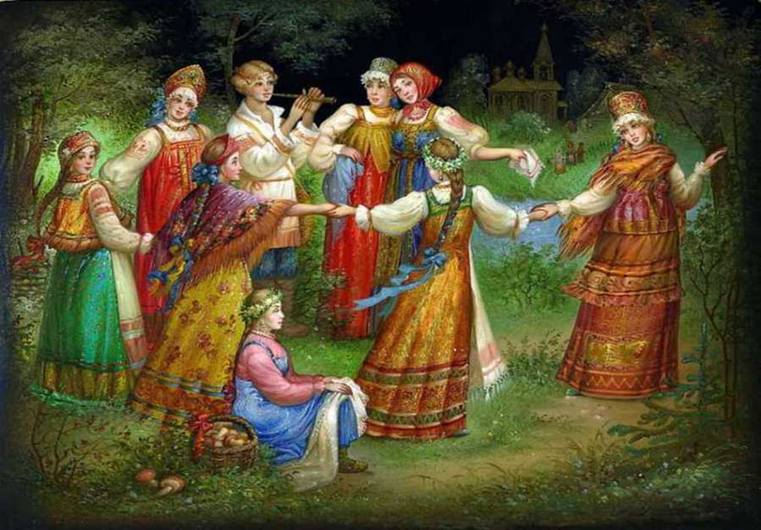 Составители проекта: воспитатель I квалификационной категорииДерова С. А.2020 годАктуальностьВозраст от 4 до 5 лет имеет особое значение для речевого развития ребенка. Главная задача педагога в области развития речи детей – помочь им в освоении разговорной речи, овладеть родным языком. Важнейшим  источником  развития выразительности детской речи являются произведения  устного народного творчества, в том числе малые фольклорные формы (загадки, заклички, потешки, прибаутки, песенки, скороговорки, пословицы, поговорки, считалки, колыбельные). Воспитательное, познавательное и эстетическое значение фольклора огромно, так как он расширяет знания ребенка об окружающей действительности, развивает умение чувствовать художественную форму, мелодику и ритм родного языка.Возможность использования устного народного творчества в дошкольном учреждении для развития речи  детей дошкольного возраста обусловлена спецификой содержания и форм произведений словесного творчества русского народа, характером знакомства с ними и речевым развитием дошкольников.Дети хорошо воспринимают фольклорные произведения благодаря их мягкому юмору, ненавязчивому дидактизму и знакомым жизненным ситуациям.Устное народное творчество - неоценимое богатство каждого    народа, выработанный веками взгляд  на жизнь, общество, природу, показатель его способностей и таланта. Через устное народное творчество ребёнок не только овладевает родным языком, но и, осваивая его красоту, лаконичность приобщается к культуре своего народа, получает первые впечатления о ней. Цель проекта: развивать творческие, познавательные, коммуникативные способности детей на основе устного народного творчества.  Задачи проекта Образовательные:- Продолжить знакомить детей с окружающим миром – природой (растения, животные, птицы); с укладом жизни и быта русского народа.-Создать необходимые условия для знакомства детей со сказками, потешками.-Работать над звукопроизношением, развивать звуковую культуру речи детей, обогащать словарь, развитие грамматического строя, связной, выразительной речи;- Приобщать детей к культуре своего народа.Развивающие:-Развивать личностно-смысловую сферу (отношение детей к действительности, переживания и т. д.);-Развивать групповую сплочённость, самооценку детей.-Развивать познавательные способности, любознательность, творческое воображение, память, фантазию.Воспитательные:-Воспитывать чувства привязанности и любви к своим близким;-Воспитывать у детей уважение к самому себе;-Воспитывать эстетические чувства при знакомстве с образцами устного народного творчества.Этапы проекта1.Организационный этап.- Подбор и изучение методической литературы (Князева О. Л. , Маханёва М. Д. «Приобщение детей к истокам русской народной культуры»,  Загоруля Г. А. , Мазурик А. М. «Путешествие в мир фольклора», Гербова В. В. «Приобщение детей к художественной литературе», Ушакова О. С. , Гавриш Н. В. «Знакомим с литературой детей 3 - 5 лет», Ушакова О. С. , Струнина Е. Н. «Методика развития речи детей дошкольного возраста».)-Создание предметной среды,-Подбор фольклорного материала,-Подбор иллюстрированной литературы с фольклорными произведениями,-Составление картотеки потешек ко всем режимным моментам.2. Основной этап (перспективный план работы)3. Заключительный этапИспользование устного народного творчества и каждодневное использование его как в режимных моментах, так и в игровой деятельности развивает ребенка, его фантазию и воображение, влияет на  духовное развитие, учит определенным нравственным нормам, приобщает его к народной поэзии.С помощью малых форм фольклора можно решать практически все задачи методики развития речи, поэтому наряду с основными приемами и средствами речевого развития   дошкольников активно используется этот богатейший материал словесного творчества народа: сказки, потешки, считалки, заклички. Ожидаемый результат-Дети знакомы  с окружающим миром – природой (растения, животные, птицы); с укладом жизни и быта русского народа.-Созданы необходимые условия для знакомства детей со сказками, потешками.-Проведена работа над звукопроизношением, над звуковой культурой речи детей, обогащением словаря, развитием грамматического строя, связной, выразительной речи;- Дети приобщены к культуре своего народа.-Сформирована личностно-смысловая сфера (отношение детей к действительности, переживания и т. д.);-Развита групповая сплочённость, самооценка детей.-Сформированы познавательные способности, любознательность, творческое воображение, память, фантазия.-Сформированы чувства привязанности и любви к своим близким, уважение к самому себе, эстетические чувства при знакомстве с образцами устного народного творчества.Работа с родителями Родительское собрание на тему «Роль устного народного творчества в развитии речи детей»Консультации на тему «Народное творчество в воспитании детей».Конкурс «Лучшая книжка-малышка и папку раскладушка «Потешки, песенки».Выставка книг - сказокСовместный досуг «Посиделки в кругу друзей»Методическое обеспечение Настольные театры: «Маша и медведь», «Теремок», «Колобок» и театры на фланелеграфе: «Три медведя», «Заюшкина избушка», «Репка», «Курочка Ряба». Настольная игра «Сложи сказку», пазлы по сказкам, словесно – дидактическая игра «Кто тянул репку?», дидактическая игра по сказкам «Выкладывание сюжетных картинок в определённой последовательности».Картотека по русским, мордовским, татарским народным играм: «Огуречик-огуречик», «Жаворонок», «Морская фигура», «Утка и селезень», «У медведя во бору», «Мосток», «Раю-раю»  Аудио со сказками, иллюстрации к сказкам. Список используемой литературы1. Бабурина Г.И., Кузина Т.Ф. Народная педагогика в воспитании дошкольника. М., 1995.2. Антология педагогической мысли Руси и Русского государства Xll-XII вв.М., 1985.3. Даль В.И. Пословицы и поговорки русского народа. М., 2009.4. Жаворонушки: Песни, приговорки, потешки, прибаутки, считалки / Сост. Г.Науменко. М., 1998.5. Князева О.Л., Маханёва М.Д. Приобщение детей к истокам русской культуры: Учеб.-метод. Пособие 2-е изд., перераб. и доп.сПб,. 2008.6. Козырева Л.М. Говорю красиво и правильно. Развитие речи у детей от рождения до 5 лет. М., 2005.7. Русский фольклор /Сост. В. Аникин. М., 1985.8. Янушко Е.А. Помогите малышу заговорить! Развитие речи детей 1,5-3 лет. М., 2009.Дататемасодержаниеоктябрь«Осенний листопад»расширять знания детей об окружающей действительности, развивать умение чувствовать художественную форму, мелодику и ритм родного языка.ноябрь«В русской избе» Формировать эмоционально – положительное отношение к предметам крестьянского быта, воспитывать интерес к культуре своего народа.декабрь«Прогулка по фольклорным дорожкам»Продолжить знакомить детей с малыми фольклорными формами, способствовать формированию выразительной интонационной речи.январь«Калейдоскоп сказок»Развивать мышление, воображение, зрительную память, наблюдательность. Воспитывать интерес к русским народным сказкам и прививать любовь к устному народному творчеству. февраль«Широкая Масленица»продолжать знакомить детей с народными праздниками, развивать чувство гостеприимства и желание играть в народные игры.март«Жаворонки прилетайте, весну красную встречайте»воспитывать интерес к устному народному творчеству, способствовать формированию выразительной интонационной речи.апрель«Посиделки в кругу друзей»Закрепить знания детей об устном народном творчестве, вызвать у детей радость от повторения (проговаривания) знакомых потешек, стихов, песен.